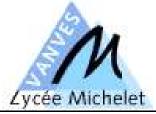 DEMANDE D’INSCRIPTION EN ECS 2 – ANNEE 2019-2020Le dossier de candidature est à retourner dès que possible et pour le 5 juillet dernier délai à l’adresse suivanteSecrétariat de Mme le Proviseur-adjointCandidature en ECS 2Lycée Michelet5, rue Jullien92170 VANVESIl doit comporter dans cet ordre :La fiche de renseignements suivante complétée et signée.     Remarquez que les langues vivantes enseignées au lycée Michelet sont l’anglais, l'allemand et l’espagnol. Il est néanmoins possible de suivre un enseignement de chinois, arabe et portugais en langues inter-établissements. Tout dossier notifiant une langue vivante autre que ces 6 langues sera automatiquement refusé.     Vous recevrez, dans un premier temps, une réponse concernant uniquement votre admission en ECS2 au lycée Michelet. Le « régime souhaité » n'est demandé qu'à titre indicatif, les places en internat étant très limitées. Le choix définitif s'opèrera lors de l'inscription administrative. Pour les étudiants qui étaient déjà en ECS 2 : Le contrat de cubage complété et signé.Les photocopies des bulletins des 2 semestres d’ECS1 et, éventuellement, ceux d’ECS2.     Notez  que les dossiers ne seront étudiés que si la mention « admission en ECS 2ème année » ou « autorisation à cuber » figure sur le bulletin du second semestre.Pour les demandes de « cubes » : les photocopies des résultats officiels d’admissibilités et notes obtenues aux concours passés en 2019.La photocopie du relevé de notes du baccalauréat.Lettre expliquant brièvement votre demande d’inscription en ECS 2 au lycée Michelet.FICHE DE RENSEIGNEMENTS – CANDIDATURE EN ECS 2Candidature en ECS2 :  ☐ 1ère inscription (carré) ☐  2ème inscription (cube)  Régime souhaité :   ☐ Externe    ☐ Demi-pensionnaire    ☐ Interne     ☐ Interne externé NOM, Prénom : Date et lieu de naissance (département) : Adresse des parents : Adresse de l’étudiant (si différent) : Tél. du père :				Mail du père :Tél. de la mère : 			Mail de la mère :Tél. de l’étudiant :			Mail de l’étudiant :Langues vivantes étrangères :LV1 : 					LV2 : Formation/Etablissement (nom du lycée et ville) :    2018/19 :    2017/18 :    2016/17 : Admissibilités aux concours 2019 : (pour les cubes)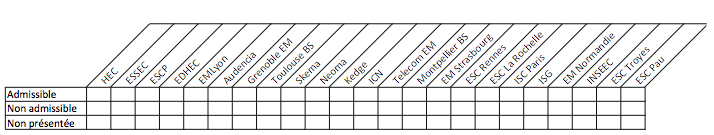 Notes aux concours 2019: (pour les cubes)Maths :	HEC/ESCP :		Géopo:	ESSEC : 	   LV1 :	ELVi :		   LV2 :	ELVi :	ESSEC :				ECSP :    		IENA :			IENA :	EMLyon :			Ecricome :		Ecricome :		Ecricome :	EDHEC :	Maths 2 :		Dissertation : 	HEC			  Contraction :	HEC :	Ecricome :				EMLyon :				ECSP :						ESSEC/EDHEC :			Ecricome :						Ecricome :Fait à 	       	    le			Signature des parents (si nécessaire)   Signature de l’étudiant